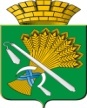 АДМИНИСТРАЦИЯ КАМЫШЛОВСКОГО ГОРОДСКОГО ОКРУГАП О С Т А Н О В Л Е Н И Еот   02.10.2019  года  № 853                                                                          г. КамышловО подготовке проекта планировки и проекта межевания территории по объекту: «Следственный изолятор на 1000 мест в г. Камышлове Свердловской области»          В соответствии со статьями 45 и 46 Градостроительного кодекса Российской Федерации, Федеральным законом от 06.10.2003 № 131-ФЗ «Об общих принципах организации местного самоуправления в Российской Федерации»,  Генеральным планом развития Камышловского городского округа на период до 2032 года, утвержденным решением Думы Камышловского городского округа  от 27.09.2013 г. №257, руководствуясь Уставом Камышловского городского округа, на основании обращения директора общества с ограниченной ответственностью «Вектор» М.Р. Сахиуллина (вх. №7923 от 23.09.2019 г.), администрация Камышловского городского округаПОСТАНОВЛЯЕТ:Разрешить Обществу с ограниченной ответственностью «Вектор» подготовку проекта планировки и проекта межевания территории по объекту: «Следственный изолятор на 1000 мест в г. Камышлове Свердловской области». Обществу с ограниченной ответственностью «Вектор»:2.1. Подготовить проект планировки и проект межевания территории по объекту: «Следственный изолятор на 1000 мест в г. Камышлове Свердловской области» за счет собственных средств.2.2. Предоставить подготовленные проект планировки и проект межевания территории по объекту: «Следственный изолятор на 1000 мест в г. Камышлове Свердловской области» на согласование в отдел архитектуры и градостроительства администрации Камышловского городского округа.3. Определить, что физические и юридические лица вправе представлять свои предложения о порядке, сроках подготовки и содержания проект планировки и проект межевания территории по объекту: «Следственный изолятор на 1000 мест в г. Камышлове Свердловской области» в администрацию Камышловского городского округа со дня опубликования настоящего постановления до момента назначения общественных обсуждений.        4. Опубликовать настоящее постановление в газете «Камышловские известия» и разместить на официальном сайте Камышловского городского округа в информационно-телекоммуникационной сети «Интернет» в течение трех дней со дня принятия. Контроль за исполнением настоящего постановления возложить на первого заместителя главы администрации Камышловского городского округа Бессонова Е.А.Глава Камышловского городского округа                                    А.В. Половников